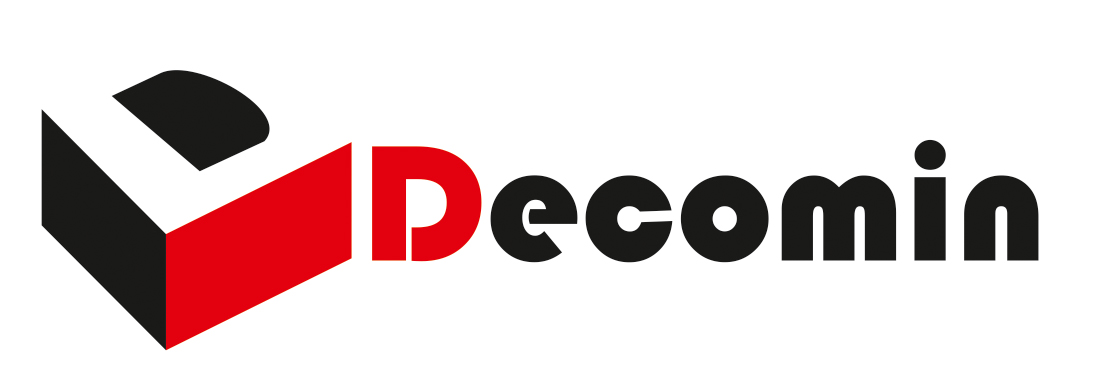                        FIESTA MULTIDESCRIPTIONAcrylic emulsion based, decorative paint system ready for use.APPLICATIONUsed after surface preparation with the appropriate primer on wall, stucco, concrete and wood surfaces.FEATURES• FIESTA MULTI is a decorative product for interiors, which hides uneven wall surfaces easily due to its particulate structure and toning effect.• It is resistant to hard and long-term abrasion.• Via its water-based property, it is harmless to human health and environment.• It provides a pleasant odor for the application environments via its perfume propertySURFACE PREPARATION• After cleaning all kinds of dirt, oil, blistered paint and dust from the application surfaces, surface defects should be corrected with ACRYLIC PUTTY THIN, and painted surfaces should be primed with DECO PRİMER.APPLICATION INSTRUCTIONS• Prior to application, the appropriate primer thinned with clean water by volume 20-25 % and two layers are applied to the surface with a brush or roller.In between coats dry thoroughly must be provided.• After drying of the surface, white or colored FIESTA MULTI is applied gently with a spatula and its special brush. 25 minutes after the application, the last appearance is given to the surface with a plastic spatula; different decorative effects can be achieved by the technique used.• The environment of application must be kept between +5 °C to +35 °C within 24 hours during and after the application.DRYING TIMEThe contact time is 4-5 hours thorough-dry time is 24-48 hours in environment of 23oC.PACKING2,5 KGTHEORITICAL CONSUMPTIONDepending on surface smoothness, porosity and application methods, for a single coat application:With 1 liter of paint 7,5 – 9,5 m² area, with 1 kg of paint 6,5 – 8,5 m2 area can be painted. Paint consumption for 1 m2 area is 100 -130 ml and 120 - 155 gr.STORAGEStore in enclosed packaging for 6 months between +5oC to +35oC.PRECAUTIONARY STATEMENTSP 102     Keep out of reach of children.P 301+ P 310   IF SWALLOWED: Immediately call a POISON CENTRE or doctor/physicianNote: For more technical information, please check the Material Safety Data Sheet (MSDS) of the product